Psaume 41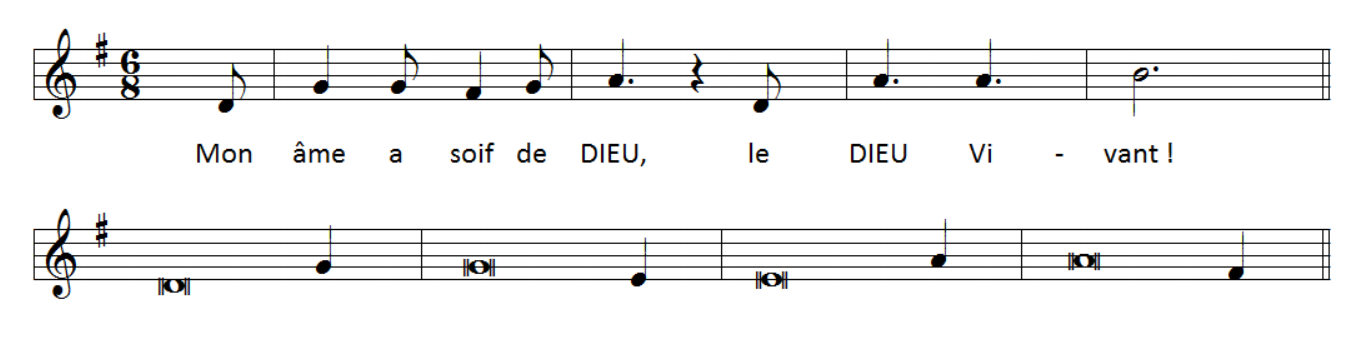 